Сценарий праздника «Покров» для подготовительной группы.Музыкальный руководитель Абдуллаева М.В.Осень 2022г.Дети, взявшись, за руки цепочкой входят в музыкальный зал под музыкальное сопровождение.Ведущая: Здравствуйте, ребята! Здравствуйте, гости дорогие!                        Приглашаю вас на праздник,По православному «Покров» называется.Будем веселиться, да радоваться.Посмотрите вокруг чудеса –Пожелтели сады и леса!Это время сказочных даров,Приглашаем вас, праздновать, Покров! Но не только праздник этотДля веселья и забав,Память он, как на рассвете,Горестным молитвам вняв, Богородица явиласьНас накрыла от невзгод,Это хоть давно случилось,Память до сих пор живет. Осень землю покрываетПестрым праздничным ковром.Так природа поздравляетНас с Великим Покровом.Дети рассказывают стихи.1.Падают, падают листья.В нашем саду листопад…Жёлтые, красные листьяПо ветру вьются, летят.Птицы на юг улетают,Гуси, грачи, журавли.Вот уж последняя стаяКрыльями машет вдали.В руки возьмём по корзинке,В лес за грибами пойдём.Пахнут пеньки и тропинкиВкусным осенним грибом.2.Начинается сказкаОсенняя тихо.Она ходит по лесу,Как будто лосиха.Не видать,Не слыхать,Как идёт за ветвями.Но за ней мы с тобойПоторопимся сами.Видишь, вспыхнулиГроздья осенней рябины.Видишь, гриб покраснелПод звенящей осиной.Виснет лёгким дымкомНа сосне паутина.В ней запуталось летоЛисточком осины.Исполняется песня «Осенний вальс» Е.Машечковой.Ведущая.Пришёл к нам октябрь – батюшкаПринес с собой наш любимый праздник – Покров!Отмечают этот праздник все православные люди в России. Посмотрите (обращает внимание на икону). Как Богородица, наша спасительница, распростерла над нами свой омофор, укрыла нас от врагов, бед, несчастий. А как это произошло, мы вам сейчас расскажем.Просмотр презентации «Покров пресвятой Богородицы».Ведущая. В этот день можно увидеть первый снег. Мягкими пушистыми хлопьями он падает на землю, покрывая ее ровным белым слоем. Снег этот был похож на подвенечную фату невесты и неспроста! Исполняется «Танец с белыми шарфами».Девочка (со связкой баранок на шее):На праздник Покрова проводились веселые ярмарки с плясками и угощением.   Мальчики (с бубнами в руках): И пели задорные частушки!Исполняются «Покровские частушки».1.Открывайте, люди, ушки,Пропоём мы вам частушки.Как живет Донской народ,И хозяйство ведёт!2. Я хозяин – казачокСтавлю руку на бочок.Шашку в правой я держу,Своей Родине служу!3. Я – жена его, казачка.Удалая я – землячка.Я хозяйство веду,Своих курочек держу!4. На моём базу живутРозовые хрюшки.За конем я присмотрю,И спою частушки.5. Самовар я вскипячу,Поставлю пирожочки.Приходите на Покров,Посидим до ночки.6.Покров батюшка собралНас на праздник этот.Приходите, казаки,Вместе мы отметим!7. Осень, осень золотаяРазгулялась на Дону.Праздник Покрова встречаемРадуемся мы ему!8. Пожелаем казакам,Молодым их жёнам:Чтобы дом был полной чашей,Вы – всегда здоровы!Ведущая. С Покрова – вечера становились длинными и холодными, люди начинали заниматься рукодельем да ремеслами. Ребята, а какие приметы вы знаете на Покров?– Снег на Покров – предвестник снежной и холодной зимы.– Откуда на Покров ветер дует, с той стороны и придут первые морозы.– Если первый снег до Покрова выпадает, то зима не скоро наступит.– Какова погода на Покров, такова и зима будет.– Если до этого дня не опадает с вишен листва – к тёплой зиме.– Если на Покров истопить печь яблонею, то всю зиму в доме будет тепло.– Отлёт журавлей до Покрова – на раннюю, холодную зиму.           А теперь пора, ребятки,           Всем отгадывать загадки.1.Сотни птиц, собравшись в стаи,   Днём осенним улетают.   А летят они туда,   Где тепло всегда-всегда.   Птички, вы куда спешите?   Нашим детям расскажите! (На юг).2.Листья жёлтые летят,   Падают, кружатся.   И под ноги просто так   Как ковёр ложатся!   Что за жёлтый снегопад?   Это просто… (Листопад).3.В сентябре и в октябре   Их так много во дворе!   Дождь прошёл – оставил их,   Средних, маленьких, больших. (Лужи).4.Он идёт, а мы бежим,   Он догонит всё равно!   В дом укрыться мы спешим,   Будет к нам стучать в окно,   И по крыше тук да тук!   Нет, не впустим, милый друг! (Дождь).Ведущая.Торжественным напевом колокольнымПрекрасной осени звучит сегодня звонница!Над миром и над Родиной привольноПокров раскрыла Пресвятая Богородица! Дети читают стихи: 1. Поздравляю в этот праздник,    И желаю всем добра,    И любовь, и добродетель,    Чтобы в вашу жизнь пришла!2. Пусть вера будет в жизни
Ведущей вам звездой,
Пусть дарит Богоматерь
Вам счастье и покой.
Ведущая. Со Светлым праздником, с Покровом!
Пусть Божья Мать вас всех хранит.
От бед и горестей укроет,
И счастьем путь ваш осветит.

Пусть бережет семью от лиха,
Дарует мир, добро, любовь.
Чтобы всегда в доме гармония царила,
И каждый близкий был здоров.Звучит музыка. Праздник окончен.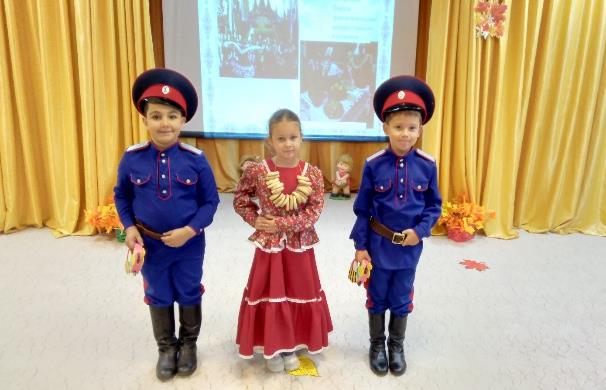 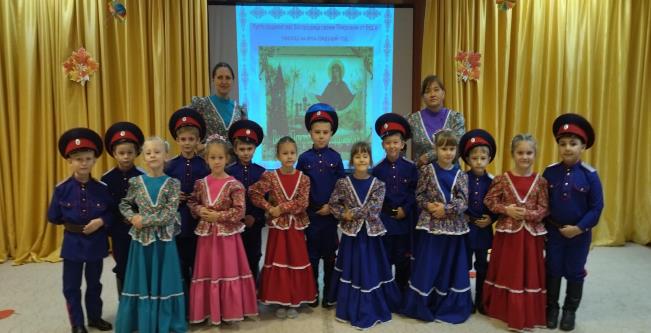 